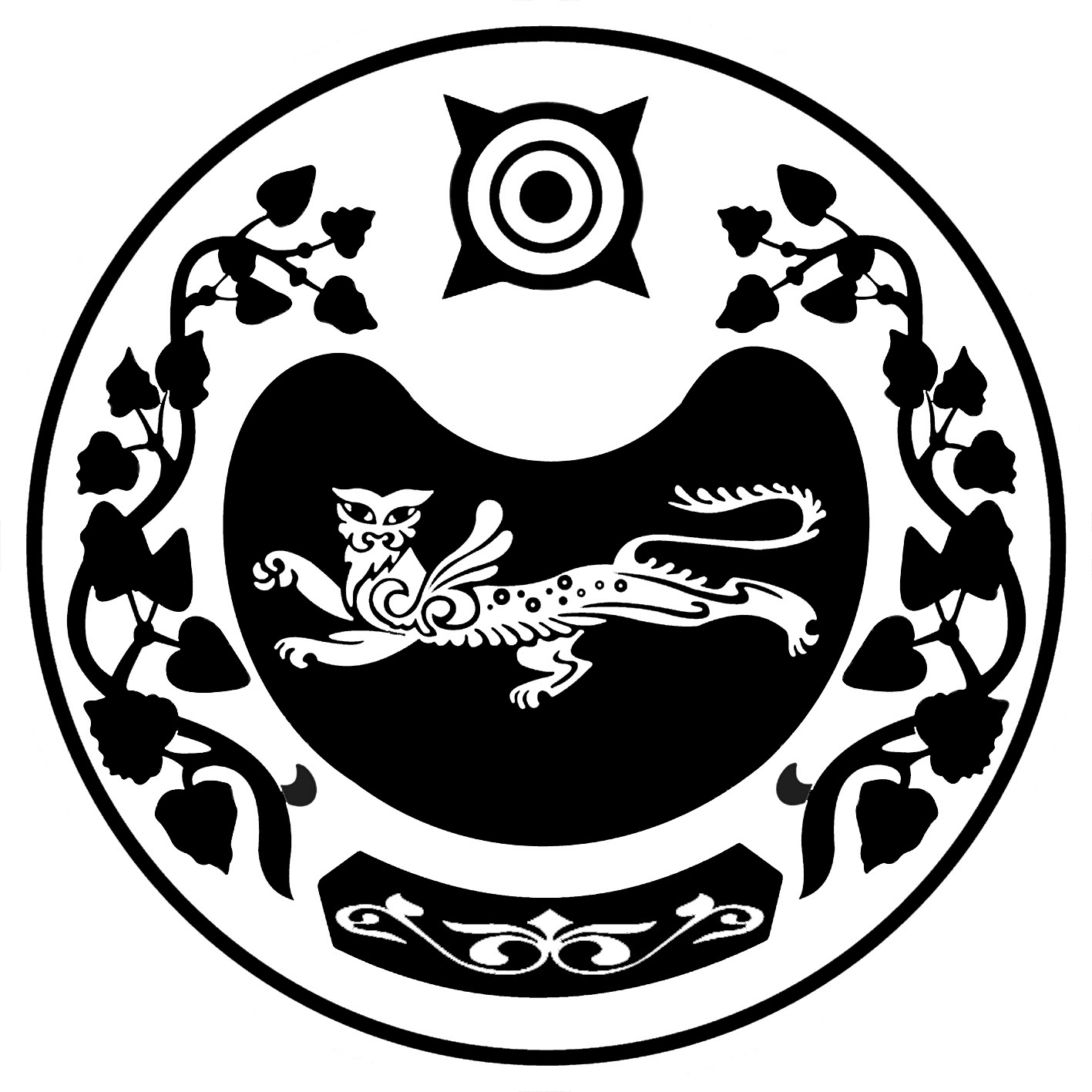 РОССИЯ ФЕДЕРАЦИЯЗЫ   РОССИЙСКАЯ ФЕДЕРАЦИЯХАКАС РЕСПУБЛИКАЗЫ		                          РЕСПУБЛИКА ХАКАСИЯАUБАНПИЛТIРI		                                   АДМИНИСТРАЦИЯАЙМАUЫНЫY УСТАU-ПАСТАА             	УСТЬ-АБАКАНСКОГО РАЙОНАР А С П О Р Я Ж Е Н И Еот  16.05.2024                        №  111 - рр.п. Усть-АбаканО признании утратившим силу распоряжения администрации Усть-Абаканского района от 12.01.2024 № 6-р «Об утверждении распределения средств по основным направления расходов на реализацию мероприятий муниципальной программы «Развитие субъектов малого и среднего предпринимательства в Усть-Абаканском районе» на 2024 годВ соответствии с Порядком разработки, утверждения, реализации и оценки эффективности муниципальных программ Усть-Абаканского района Республики Хакасия, утвержденным постановлением администрации Усть-Абаканского района от 01.02.2022 № 90-п «Об утверждении порядка разработки, утверждения, реализации и оценки эффективности муниципальных программ Усть-Абаканского района Республики Хакасия»,решением Совета депутатов Усть-Абаканского района от 10.10.2011 № 93 (в ред. от 21.12.2022г.):1. Распоряжение администрации Усть-Абаканского района от 12.01.2024              № 6-р «Об утверждении распределения средств по основным направления расходов на реализацию мероприятий муниципальной программы «Развитие субъектов малого и среднего предпринимательства в Усть-Абаканском районе»  считать утратившим силу. Управляющему делами администрации Усть-Абаканского района                               (О.В. Лемытская) разместить настоящее распоряжение на официальном сайте администрации Усть-Абаканского района в сети «Интернет».Контроль за исполнением настоящего распоряжения возложить на                Н.А. Потылицыну – Первого заместителя Главы администрации Усть-Абаканского района по финансам и экономике - руководителя управления финансов и экономики администрации Усть-Абаканского района.И.о. Главы Усть-Абаканского района                                                 Н.А. Потылицына